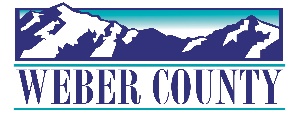 PUBLIC NOTICE is hereby given that the Board of Commissioners of Weber County, Utah will hold a regular commission meeting in the Commission Chambers at 2380 Washington Blvd., Ogden, Utah, on Tuesday, November 23, 2021, commencing at 5:30 p.m. (PUBLIC HEARING WILL BEGIN AT 6:00 P.M.)The agenda for the meeting consists of the following:This meeting is also available by Zoom: link- https://zoom.us/j/98286152984?pwd=TEZicTNvLzlTdWQ3Sk0yaDBvR3p2UT09Meeting ID: 982 8615 2984Passcode: 106808Phone- 1(312)626- 6799Welcome- Commissioner HarveyB. 	Pledge of Allegiance- Andi Beadles	C.	Invocation- Sean WilkinsonD.	Thought of the Day- Commissioner JenkinsE.	Consent Items-1.	Request for approval of warrants #4687-4731 and #463715-463979 in the amount of $3,244,214.67.2. 	Request for approval of purchase orders in the amount of $500,405.78.3.	Request for approval of minutes for the meetings held on July 27, August 3 and 10, and November 16, 2021.4.	Request for approval of a new business license.5.	Request from the Weber County Fleet Department for approval to surplus nine vehicles/equipment. 6.	Request for approval of Weber County Human Resources Policy 2-100 Employment status. F.	Action Item-	Request for approval of a franchise agreement with Utah Broadband for the purpose of installing, operating, and maintaining a communications system within the public rights of way of Weber County.	Presenter: Sean Wilkinson G. 	Public Hearing- will begin at 6:00 p.m.	1.	Request for a motion to adjourn meeting and convene public hearing. 		2.	Public hearing to take input on the Weber County 2022 Tentative Operating and Capital Budgets and the proposed tax increase.			Presenter: Scott Parke	3.	Public Comments (please limit comments to 3 minutes).	4.	Request for a motion to adjourn public hearing and reconvene public meeting.	5.	Action on public hearing- 	Action on the public hearing will be taken on December 14, 2021 at 10:00 a.m.     				during the regularly scheduled commission meeting.H.	Commissioner Comments-  I.	Adjourn-CERTIFICATE OF POSTINGThe undersigned duly appointed Executive Coordinator in the County Commission Office does hereby certify that the above notice and agenda were posted as required by law this 19th day of November, 2021.																						______________________________________________											Shelly HalacyIn compliance with the Americans with Disabilities Act, persons needing auxiliary services for these meetings should call the Weber County Commission Office at 801-399-8405 at least 24 hours prior to the meeting. Information on items presented can be found by clicking highlighted words at the end of the item.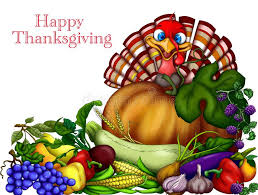 